ПРОТОКОЛзаседания комиссии по повышению устойчивости функционирования экономики Камчатского края_ _ _ _ _ _ _ _ _ _ _ _ _ _ _ _ _ _ _ _ _ _  _ _ _ _ _ _ _ _ _ _г. Петропавловск-Камчатскийот 29 ноября  2013 г. №  2Присутствовали:Приглашенные: Министр образования и науки Камчатского края                        - В.Л. Тюменцев;Заместитель Министра – начальник отдела культурной политики и охраны культурного наследия Министерства культуры Камчатского края                                                             - Н.Г. Енаки;Референт Министерства здравоохранения Камчатского края     - А.Х. Нам;Начальник отдела Главного управления МЧС России поКамчатскому краю                                                                            - А.С. Клименко.------------------------------------------------------------------------------------------------------------------------I. Об организации мероприятий по эвакуации учреждений здравоохранения, образования  и культуры в особый период.------------------------------------------------------------------------------------------------------------------------(С.И. Хабаров, В.Л. Тюменцев, Н.Г. Енаки, А.Х. Нам)1. Министерству здравоохранения Камчатского края (Т.В. Лемешко), Министерству образования и науки Камчатского края (В.Л. Тюменцев), Министерству культуры Камчатского края (С.В. Айгистова):1) направить в Министерство специальных программ и по делам казачества Камчатского края, актуализированные данные по количеству членов семей и сотрудников  учреждений, расположенных на территории Петропавловск-Камчатского и Вилючинского городских округов, включённых в перечень организаций продолжающих свою производственную деятельность в военное время и переносящих её в загородную зону срок – до 1 февраля 2014 года.2) заключить предварительные договоры на перевозку грузов и персонала учреждений с транспортными предприятиями;3) провести работу с администрациями муниципальных районов в Камчатском крае, включенных в загородную зону, по получению ордеров на право занятия зданий, помещений и использования земельных участков в период мобилизации и в военное времясрок – до 1 июля 2014 года.2. Министерству специальных программ и по делам казачества Камчатского края (С.И. Хабаров):1) совместно с Главным управлением МЧС России по Камчатскому краю и заинтересованными исполнительными органами государственной власти Камчатского края, командованием войск и сил на Северо-Востоке Российской Федерации, Управлением ФСБ России по Камчатскому краю, пограничным управлением ФСБ России по Камчатскому краю, Управлением МВД России по Камчатскому краю провести уточнение отдельных положений постановления Губернатора Камчатской области от 25.12.2006 № М-14с «О мерах по обеспечению потребностей войск и воинских формирований в Камчатской области в период мобилизации и в военное время и эвакуации членов семей военнослужащих в загородную зону», постановления Правительства Камчатского края от 16.05.2012 № 7с «Об утверждении перечней организаций Петропавловск-Камчатского и Вилючинского городских округов продолжающих свою производственную деятельность в военное время и переносящих её в загородную зону»срок – до 1 сентября 2014 года;2) организовать проведение промежуточного рабочего совещания эвакуационной комиссии Камчатского края по вопросу «О планировании эвакуационных мероприятий в особый период»срок – до 31 января 2014 года.------------------------------------------------------------------------------------------------------------------------	II. Об исполнении плана повышения эффективности деятельности муниципальных образований в области обеспечения безопасности жизнедея-тельности населения в 2013 году.------------------------------------------------------------------------------------------------------------------------(А.С. Клименко) 1. КГБУ  дополнительного профессионального образования взрослых «Камчатский учебно-методический центр по гражданской обороне и чрезвычайным ситуациям» (С.М. Слюнкин) организовать обучение студентов Камчатских ВУЗов по программе «Первоначальная подготовка спасателей»срок – четвёртый квартал 2013 года.2. Рекомендовать Главному управлению МЧС России по Камчатскому краю (О.Ж. Волынкин):1) совместно с КГКУ «ЦОД» и органами местного самоуправления муниципальных образований в Камчатском крае обеспечить проведение информационно-пропагандистской акции «Месячник безопасности жизнедеятельности» срок – ноябрь-декабрь 2013 года;2) организовать подведение итогов смотра-конкурса на звание «Лучший орган местного самоуправления муниципального образования в области безопасности жизнедеятельности населения»срок – до 20 декабря 2013 года.------------------------------------------------------------------------------------------------------------------------III. Об итогах работы комиссии по повышению устойчивости функционирования объектов экономики Камчатского края в 2013 году и утверждение Плана работы комиссии на 2014год------------------------------------------------------------------------------------------------------------------------(С.И. Хабаров, А.А Сидельников)	1. Информацию секретаря комиссии по повышению устойчивости функционирования экономики Камчатского края А.А. Сидельникова принять к сведению.	2. Рекомендовать главам муниципальных районов и городских округов в Камчатском крае предусмотреть обучение председателей и членов комиссий по повышению устойчивости функционирования экономики на базе КГБУ «Камчатское УМЦ ГОЧС» в соответствии с «Планом комплектования слушателей КГБУ «Камчатское УМЦ ГОЧС» на 2014 год». Информацию направить в КГБУ «Камчатское УМЦ ГОЧС»	срок – до 28 января 2014 года.	3. Проект плана работы комиссии по повышению устойчивости функционирования экономики Камчатского края на 2014 год утвердить с учётом внесённых поправок.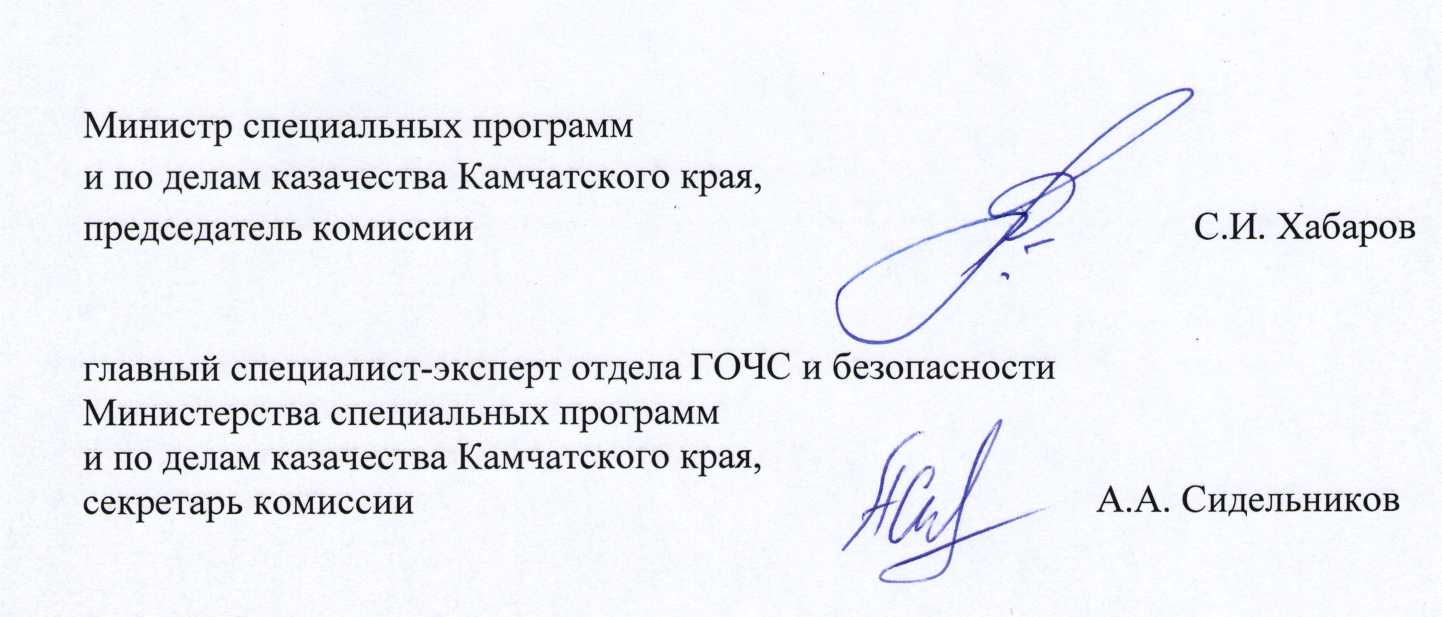 Министр специальных программ Камчатского края, заместитель председателя комиссии- С.И. Хабаров;- С.И. Хабаров;Заместитель директора КГКУ «ЦОД»Заместитель директора КГКУ «ЦОД»- Р.В. Байкалов;- Р.В. Байкалов;Заместитель Министра, начальник отдела по делам казачества Министерства специальных программ и по делам казачества Камчатского края- Е.Л. Липаков;Начальник отдела ГОЧС и безопасности  Министерства специальных программ Камчатского краяНачальник отдела  по мобилизационной работе Министерства специальных программ и по делам казачества Камчатского краяГлавный специалист по ГО и ЧС  ОАО «Камчатскэнерго»   - С.А. Бабенко;- Ю.В. Степченков;- Ю.Н. Смирнов;Консультант отдела торговли, лицензирования и контроля алкогольной продукции Министерства экономического развития, предпринимательства и торговли Камчатского края- А.А. Назарук;Консультант отдела экономики и аналитики Министерства рыбного хозяйства Камчатского края- С.В. Шерстнёва;Главный специалист-эксперт отдела ГОЧС и безопасности  Министерства специальных программ Камчатского края, секретарь комиссии - А.А. Сидельников;